MERSİS’te kayıtlı olması zorunlu olan yararlanıcılara ait MERSİS bilgileri ile formda beyan edilen bilgiler arasında uyumsuzluk olması halinde başvuru işleme alınmayacağından, MERSİS bilgilerinin güncel olduğu mutlaka kontrol edilmelidir. Şubelere ait başvurular değerlendirmeye alınmayacak olup, merkez şirketlerin başvuru yapması zorunludur. İhracatçı birliği üyeliği bilgileri sadece şirketler tarafından doldurulmalıdır. Birden fazla birliğe üye olunması halinde ayrı ayrı belirtilmelidir.(*) Ticaret sicilinde/MERSİS’te yer alan faaliyet gösterilen sektörlerin 4’lü NACE kodu ve adlarının eklenmesi gerekmektedir. Sektör bilgisinin eklenmemesi durumunda yararlanıcılar ilgili sektör kapsamında başvuru yapamayacaktır. Eklenen sektörler kapsamında tescilli markalar varsa ilgili sütunda belirtilmelidir.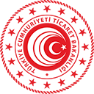 T.C. TİCARET BAKANLIĞI(Uluslararası Hizmet Ticareti Genel Müdürlüğü)E-Turquality (Bilişimin Yıldızları) ProgramıBelgelendirme Desteği Destek Ödeme Başvuru BelgeleriEKBYBelgelendirme1KÜNYE BİLGİLERİKÜNYE BİLGİLERİKÜNYE BİLGİLERİMERSİS No:Adı / Unvanı:Vergi No:Vergi Dairesi:Kuruluş Tarihi:Personel Sayısı:IBAN No (TL):KEP Adresi:Web Adresi:E-Posta Adresi:Telefon No:Merkez Adresi:    Üyesi Olunan İhracatçı Birliği :Birlik Üye No :FAALİYET GÖSTERİLEN SEKTÖR ve MARKA BİLGİLERİ (*)FAALİYET GÖSTERİLEN SEKTÖR ve MARKA BİLGİLERİ (*)FAALİYET GÖSTERİLEN SEKTÖR ve MARKA BİLGİLERİ (*)FAALİYET GÖSTERİLEN SEKTÖR ve MARKA BİLGİLERİ (*)No4’lü NACENACE AdıMarka (Varsa)123BİLİŞİM ALT SEKTÖRÜ BİLGİSİBİLİŞİM ALT SEKTÖRÜ BİLGİSİUygun olanın başındaki kutuyu işaretleyiniz (X) Uygun olanın başındaki kutuyu işaretleyiniz (X) [  ]Yazılım[  ]Gömülü yazılım[  ]Dijital oyun[  ]E-spor[  ]Finansal yazılım ve teknolojiler[  ]Blok zincir yazılım ve teknolojiler[  ]Yapay zekâ ve büyük veri[  ]Siber güvenlik[  ]Akıllı şehir yazılım ve hizmetleri[  ]Yeşil dönüşüm yazılım ve hizmetleri[  ]Telekomünikasyon, 5G, bulut ve iletişim hizmetleri[  ]Veri merkezi[  ]Bilişim hizmetleri[  ]Sistem bakım ve destek hizmetleri[  ]Dijital aracılık ve hizmet platformlarıDAHA ÖNCE GELİŞTİRİLEN SATIŞA KONU HİZMET/TEKNOLOJİ/YAZILIM/MOBİL UYGULAMA/DİJİTAL OYUNA İLİŞKİN BİLGİLERDAHA ÖNCE GELİŞTİRİLEN SATIŞA KONU HİZMET/TEKNOLOJİ/YAZILIM/MOBİL UYGULAMA/DİJİTAL OYUNA İLİŞKİN BİLGİLERDAHA ÖNCE GELİŞTİRİLEN SATIŞA KONU HİZMET/TEKNOLOJİ/YAZILIM/MOBİL UYGULAMA/DİJİTAL OYUNA İLİŞKİN BİLGİLERNoHizmet/Teknoloji/Yazılım/Mobil Uygulama/Oyun AdıSunulduğu Satış kanalı/Web sitesi/Platform(Bağlantı adresini belirtiniz.)123BELGE/SERTİFİKA/AKREDİTASYONA İLİŞKİN BİLGİLERBELGE/SERTİFİKA/AKREDİTASYONA İLİŞKİN BİLGİLERBELGE/SERTİFİKA/AKREDİTASYONA İLİŞKİN BİLGİLERBELGE/SERTİFİKA/AKREDİTASYONA İLİŞKİN BİLGİLERBELGE/SERTİFİKA/AKREDİTASYONA İLİŞKİN BİLGİLERNoBelge/Sertifika/ Akreditasyon AdıDüzenleyen KuruluşGeçerlilik DönemiDüzenlenme Tarihi12AÇIKLAMABelge/sertifikasyon/akreditasyon alma gerekçeniz ve şirketinize sağlayacağı katkılar hakkında bilgi veriniz. (Şirketinizin sunduğu hizmetler ile bağlantı kurmanız beklenmektedir.)İBRAZ EDİLMESİ GEREKEN BELGELERİBRAZ EDİLMESİ GEREKEN BELGELERBelge NoEkler1Başvuru yapılan destek adını ve özet bilgiyi içerir dilekçe/kapak yazısı2Fatura ve yeminli tercümanlara yaptırılmış tercümesi3Ödemelere ilişkin dekont, e-dekont, hesap dökümü, swift belgesi, kredi kartı ekstresi ve yeminli tercümanlara yaptırılmış tercümesi (Çek ile yapılan ödemeler kabul edilmemektedir.)4Harcama Bilgileri Formu5Belge / Sertifika / Akreditasyon (Belge, Sertifikanın alındığı kuruluşun veya kişinin desteğe konu belgeye ilişkin olarak “Akreditasyon Kuruluşu” tarafından akredite edildiğini / onaylandığını / yetkilendirildiğini gösterir belge / çıktı)6Belge / Sertifika / Akreditasyon işlemlerini gerçekleştiren akredite/onaylı/yetkili kişi ile faturayı düzenleyen kurum/kuruluşun farklı olması durumunda faturayı düzenleyen kurum/kuruluşla belge/sertifikayı/akreditasyon gerçekleştiren kişi arasındaki bağı gösterir ve faturalandırma giderlerinin ayrıca belirtildiği hizmet sözleşmesi7Belge / Sertifika / Akreditasyonun alındığı hizmet sağlayıcı kuruluşla yapılan sözleşme veya kuruluşun ayrıntılı hizmet fiyat listesinin örneği8İncelemeci kuruluş tarafından talep edilebilecek diğer bilgi ve belgelerDİKKAT EDİLECEK HUSUSLARKEP ile yapılacak başvurularda, bu formun ve ekinde sunulacak belgelerin birleştirilmemesi, her belgenin ayrı ayrı taranarak gönderilmesi gerekmektedir.Excel formları ayrıca excel formatında KEP’e eklenmelidir.Bu form bilgisayar ortamında doldurulmalıdır.Uygulama Usul ve Esasları Genelgesi’nin 83. maddesinin 2. fıkrasında belirtilen “Yurt dışında düzenlenen fatura, sözleşme, ödeme belgesi ile faaliyet gerçekleşme raporu, yurt dışı birime ilişkin belgeler ve resmi internet sitelerinden erişilemeyen tescil belgeleri ve diğer evraklar için Ticaret Müşavirliği/Ataşeliği onayı gerekir.” Hükmü uyarınca ilgili bilgi ve belgelerin Ticaret Müşavirliği/Ataşeliği’ne gönderim işlemleri incelemeci kuruşlar (Bakanlık / Hizmet İhracatçıları Birliği) tarafından gerçekleştirilir. Şirket / işbirliği kuruluşlarınca ilave gönderim işlemi yapılmasına ihtiyaç bulunmamaktadır.